Beschrijving De signalisatie is opgebouwd uit een mast, richtingaanwijzers en een decoratieve afdekdop. De cilindrische stalen mast (Ø114,3mm – wanddikte 3,6mm) is bovenaan afgewerkt met een cilindrisch topstuk .Het bevestigen op de mast van de wegwijzers gebeurt dmv 2 identieke helften in gegoten aluminium die samen een klem vormen rondom de mast. De hechting van de klem rondom de mast wordt verzekerd door rubberen strips aan de binnenzijde van de klem. In het gietstuk is een uitsparing voorzien voor het aanbrengen van een logo.De wegwijzer in aluminiumplaat (900x120mm, dikte 6mm) wordt geklemd tussen beide gietstukken en vastgeschroefd dmv 3 RVS-boutverbindingen. De belettering op de wegwijzer is recto-verso uitgevoerd dmv vinyl-kleefletters.AfmetingenHoogte van de mast : 3900mm Benodigde vrije ruimte rondom de mast voor de wegwijzers : Ø1920mm8 pijlen max. voor een mast van 3900mmAfwerking Alle stalen stukken worden behandeld met een anticorrosie-coating en afgewerkt met een polyester poedercoatingAlle aluminium stukken zijn voorzien van een polyester poedercoating Belettering van de pijlen : gesneden vinyl filmOptiesPolyester poedercoating (RAL-kleuren)BevestigingssetBelettering van de pijlenAfmetingen van de pijlenVerankering De verankering gebeurt onder het maaiveld door de mast in te graven en aan te storten met beton.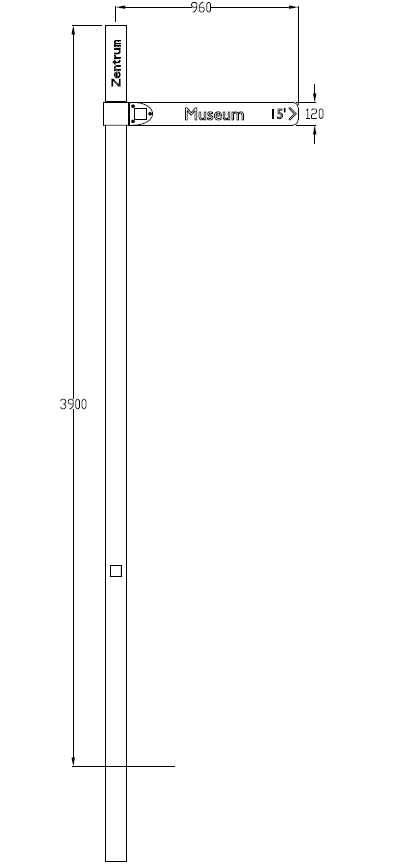 Deze collectie Athena bestaat uit :Bank zonder rugleuningBank met rugleuningAfvalbak (50L en 70L) (Andromède)Antiparkeerpalen te verankeren of wegneembaar (800mm)Afsluiting te verankeren of wegneembaarSignalisatie (Aquilon)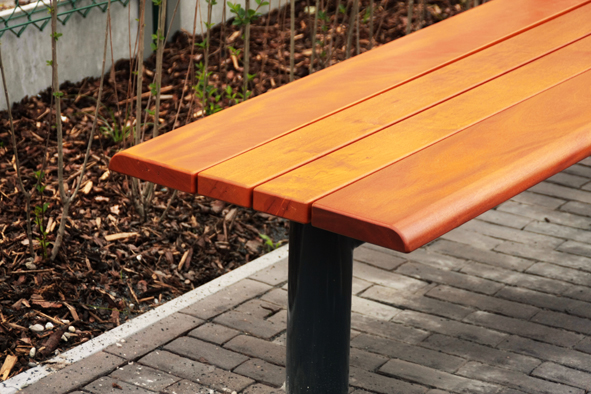 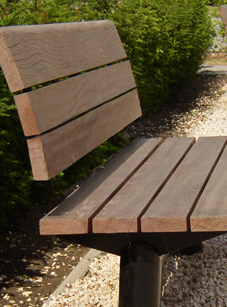 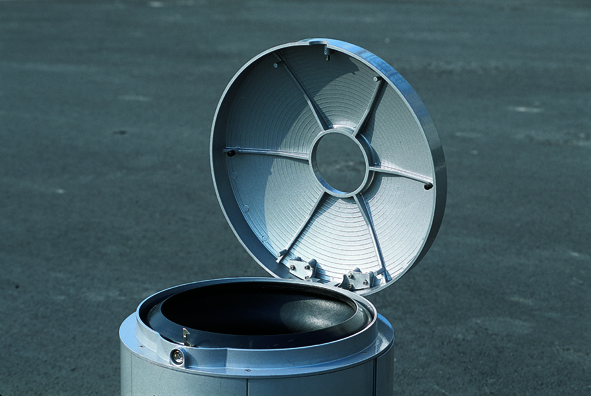 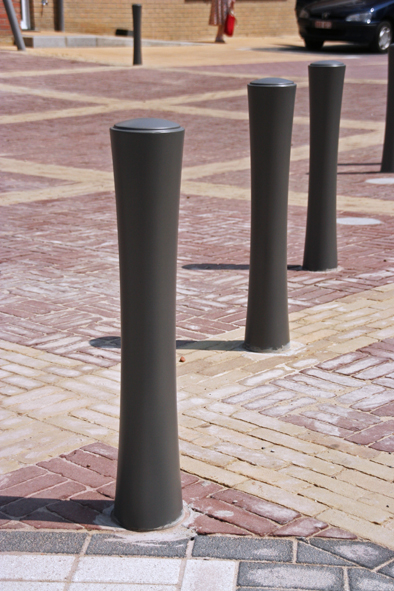 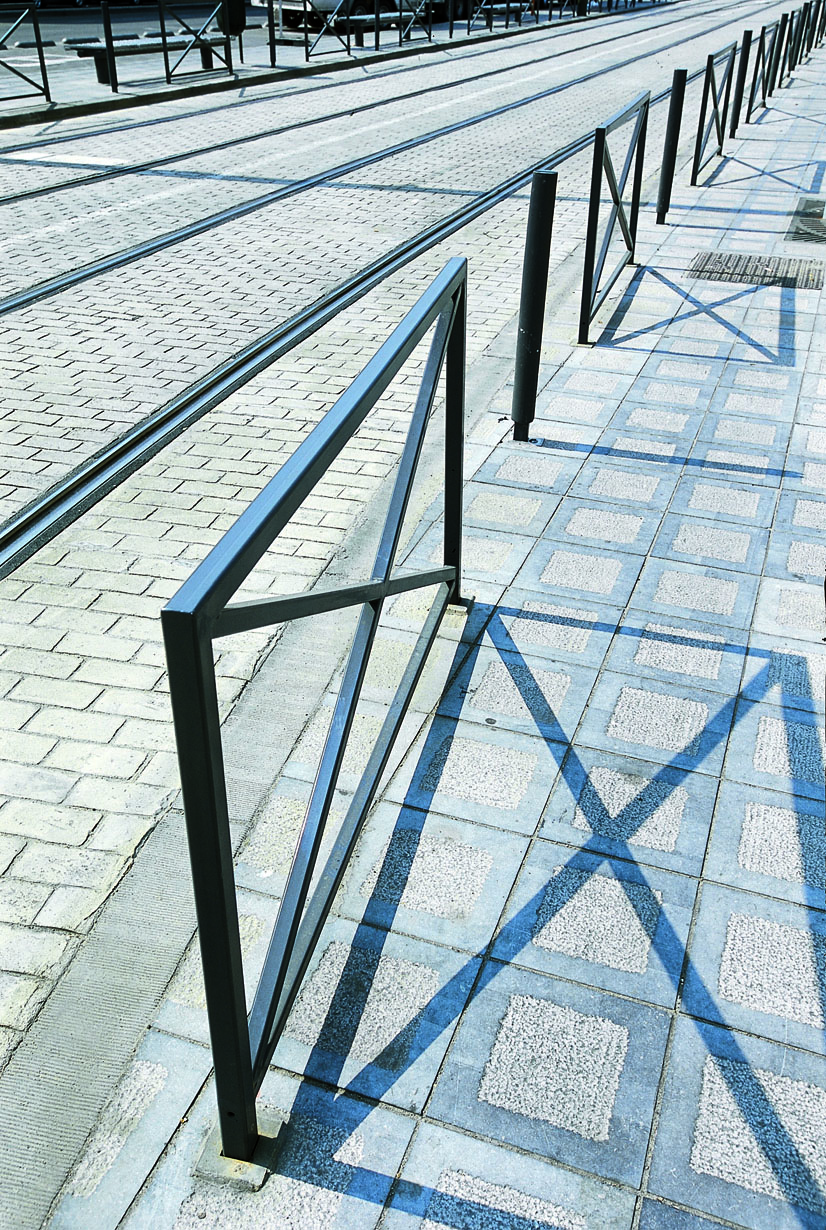 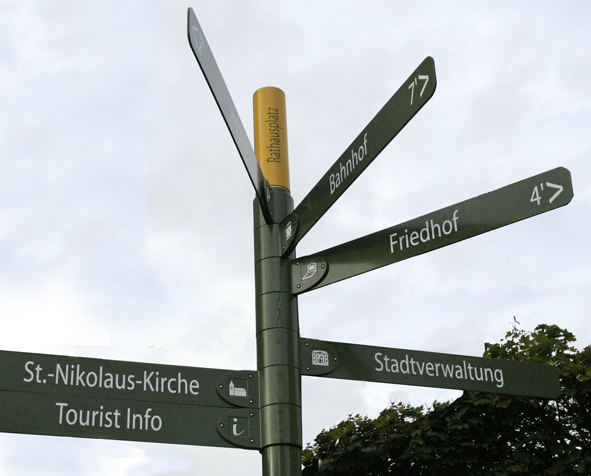 